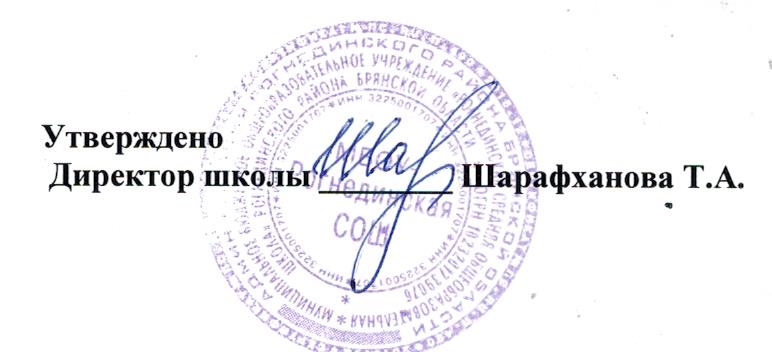 ЕДИНЫЙ  ГРАФИК  ОЦЕНОЧНЫХ  ПРОЦЕДУР на I полугодие 2023/2024 учебного годаНАЧАЛЬНОЕ ОБЩЕЕ ОБРАЗОВАНИЕ:ОСНОВНОЕ ОБЩЕЕ ОБРАЗОВАНИЕ:СРЕДНЕЕ ОБЩЕЕ ОБРАЗОВАНИЕ:ЕДИНЫЙ ГРАФИК ОЦЕНОЧНЫХ ПРОЦЕДУРна II полугодие 2023/2024 учебного годаНАЧАЛЬНОЕ ОБЩЕЕ ОБРАЗОВАНИЕ:ОСНОВНОЕ ОБЩЕЕ ОБРАЗОВАНИЕ:СРЕДНЕЕ ОБЩЕЕ ОБРАЗОВАНИЕ:Период проведения оценочной процедурыСентябрьСентябрьСентябрьСентябрьСентябрьОктябрьОктябрьОктябрьОктябрьОктябрьНоябрьНоябрьНоябрьНоябрьНоябрьДекабрьДекабрьДекабрьДекабрьДекабрьВсегоФедеральные оценочные процедурыРегиональные  оценочные процедурыМуниципальные   оценочные процедурыОценочные процедуры по инициативе ООВсего Федеральные оценочные процедурыРегиональные  оценочные процедурыМуниципальные   оценочные процедурыОценочные процедуры по инициативе ООВсегоФедеральные оценочные процедурыРегиональные  оценочные процедурыМуниципальные   оценочные процедурыОценочные процедуры по инициативе ООВсегоФедеральные оценочные процедурыРегиональные  оценочные процедурыМуниципальные   оценочные процедурыОценочные процедуры по инициативе ООВсего В I полугодии 2023-2024 учебного года1 классы1 классы1 классы1 классы1 классы1 классы1 классы1 классы1 классы1 классы1 классы1 классы1 классы1 классы1 классы1 классы1 классы1 классы1 классы1 классы1 классы1 классыРусский язык0Литературное чтение0Математика0Окружающий мир0Технология0Изобразительное искусство0Музыка0Физическая культура02 классы2 классы2 классы2 классы2 классы2 классы2 классы2 классы2 классы2 классы2 классы2 классы2 классы2 классы2 классы2 классы2 классы2 классы2 классы2 классы2 классы2 классыРусский язык1111113Литературное чтение1111113Математика1111113Окружающий мир11112Иностранный язык (английский)11112Технология0Изобразительное искусство0Музыка0Физическая культура111Родной язык0Литературное чтение на родном языке03 классы3 классы3 классы3 классы3 классы3 классы3 классы3 классы3 классы3 классы3 классы3 классы3 классы3 классы3 классы3 классы3 классы3 классы3 классы3 классы3 классы3 классыРусский язык111111336Литературное чтение1111113Математика1111113Окружающий мир11112Технология0Иностранный язык (английский)11112Иностранный язык (немецкий)1111113Изобразительное искусство0Музыка111Физическая культура0Родной язык0Литературное чтение на родном языке04 классы4 классы4 классы4 классы4 классы4 классы4 классы4 классы4 классы4 классы4 классы4 классы4 классы4 классы4 классы4 классы4 классы4 классы4 классы4 классы4 классы4 классыРусский язык331111116Литературное чтение1111113Математика111111115Окружающий мир111Технология0Иностранный язык (английский)11112ОРКСЭ 0Изобразительное искусство0Музыка111Физическая культура111Родной язык0Литературное чтение на родном языке0Период проведения оценочной процедурыСентябрьСентябрьСентябрьСентябрьСентябрьОктябрьОктябрьОктябрьОктябрьОктябрьНоябрьНоябрьНоябрьНоябрьНоябрьДекабрьДекабрьДекабрьДекабрьДекабрьВсегоФедеральные оценочные процедурыРегиональные  оценочные процедурыМуниципальные   оценочные процедурыОценочные процедуры по инициативе ООВсего Федеральные оценочные процедурыРегиональные  оценочные процедурыМуниципальные   оценочные процедурыОценочные процедуры по инициативе ООВсегоФедеральные оценочные процедурыРегиональные  оценочные процедурыМуниципальные   оценочные процедурыОценочные процедуры по инициативе ООВсегоФедеральные оценочные процедурыРегиональные  оценочные процедурыМуниципальные   оценочные процедурыОценочные процедуры по инициативе ООВсего В I полугодии 2023-2024 учебного года5 классы5 классы5 классы5 классы5 классы5 классы5 классы5 классы5 классы5 классы5 классы5 классы5 классы5 классы5 классы5 классы5 классы5 классы5 классы5 классы5 классы5 классыРусский язык1111224Литература111Иностранный язык (английский)11112Иностранный язык (немецкий)111111225Математика11112История1111113География0Биология0ОДНКНР 0Технология0Изобразительное искусство111Музыка111Физическая культура111ОБЖ111Экология 06 классы6 классы6 классы6 классы6 классы6 классы6 классы6 классы6 классы6 классы6 классы6 классы6 классы6 классы6 классы6 классы6 классы6 классы6 классы6 классы6 классы6 классыРусский язык111122226Литература111Иностранный язык (английский)11112Иностранный язык (немецкий)111111114Математика11112История России. Всеобщая история1111113Обществознание0География111Биология0Изобразительное искусство111Музыка111Технология0Физическая культура111Родной язык0Родная литература0ОДНКНР07 классы7 классы7 классы7 классы7 классы7 классы7 классы7 классы7 классы7 классы7 классы7 классы7 классы7 классы7 классы7 классы7 классы7 классы7 классы7 классы7 классы7 классыРусский язык222211227Литература1111113Иностранный язык (английский)111Иностранный язык (немецкий)111111114Второй английский язык 11112Второй немецкий язык111Алгебра11112Геометрия0Вероятность и статистика111Информатика111История России. Всеобщая история1111113Обществознание111География0Биология0Физика111Изобразительное искусство111Музыка111Технология0Физическая культура0Родной язык0Родная литература0ОБЖ08 классы8 классы8 классы8 классы8 классы8 классы8 классы8 классы8 классы8 классы8 классы8 классы8 классы8 классы8 классы8 классы8 классы8 классы8 классы8 классы8 классы8 классыРусский язык1122114Литература11112Иностранный язык (английский)111Иностранный язык (немецкий)111111114Второй английский язык11112Второй немецкий язык111Алгебра11112Геометрия11112Вероятность и статистика111Информатика11112История России. Всеобщая история111Обществознание0География0БиологияФизика111Химия111Изобразительное искусство0Технология0Музыка 111Физическая культура0ОБЖ111Родной язык0Родная литература09 классы9 классы9 классы9 классы9 классы9 классы9 классы9 классы9 классы9 классы9 классы9 классы9 классы9 классы9 классы9 классы9 классы9 классы9 классы9 классы9 классы9 классыРусский язык2222115Литература2211114Иностранный язык (английский)1111113Иностранный язык (немецкий)11112Второй английский язык11112Второй немецкий язык0Алгебра1111113Геометрия11112Вероятность и статистика0Информатика111История России. Всеобщая история11112Обществознание111География111Биология0Физика11112Химия11112Физическая культура0ОБЖ0Родной язык0Родная литература111Период проведения оценочной процедурыПериод проведения оценочной процедурыСентябрьСентябрьСентябрьСентябрьСентябрьСентябрьСентябрьСентябрьСентябрьОктябрьОктябрьОктябрьОктябрьОктябрьНоябрьНоябрьНоябрьНоябрьНоябрьДекабрьДекабрьДекабрьДекабрьДекабрьДекабрьДекабрьВсегоФедеральные оценочные процедурыФедеральные оценочные процедурыРегиональные  оценочные процедурыРегиональные  оценочные процедурыМуниципальные   оценочные процедурыМуниципальные   оценочные процедурыОценочные процедуры по инициативе ОООценочные процедуры по инициативе ООВсего Федеральные оценочные процедурыРегиональные  оценочные процедурыМуниципальные   оценочные процедурыОценочные процедуры по инициативе ООВсегоФедеральные оценочные процедурыРегиональные  оценочные процедурыМуниципальные   оценочные процедурыОценочные процедуры по инициативе ООВсегоФедеральные оценочные процедурыФедеральные оценочные процедурыРегиональные  оценочные процедурыРегиональные  оценочные процедурыМуниципальные   оценочные процедурыОценочные процедуры по инициативе ООВсего В I полугодии 2023-2024 учебного года10 класс10 класс10 класс10 класс10 класс10 класс10 класс10 класс10 класс10 класс10 класс10 класс10 класс10 класс10 класс10 класс10 класс10 класс10 класс10 класс10 класс10 класс10 класс10 класс10 класс10 класс10 класс10 класс10 классРусский язык111Литература222211114Иностранный язык (английский)11112Алгебра 1111224Геометрия 111Вероятность и статистика111Информатика11112История 111Обществознание 111Некоторые вопросы русского языка на ЕГЭ0Некоторые вопросы биологии на ЕГЭ0География0Биология0Физика111Химия111Индивидуальный проект0Физическая культура0ОБЖ11111 классы11 классы11 классы11 классы11 классы11 классы11 классы11 классы11 классы11 классы11 классы11 классы11 классы11 классы11 классы11 классы11 классы11 классы11 классы11 классы11 классы11 классы11 классы11 классы11 классы11 классы11 классы11 классы11 классыРусский язык111122225Литература111122114Родной язык (русский)0Иностранный язык (английский)11112Математика 11111111225Информатика11112История 11112Обществознание 111Экономика 0Право 111География0Биология0Физика11112Астрономия 111Химия111Физическая культура111ОБЖ111Индивидуальный проект222Период проведения оценочной процедурыЯнварьЯнварьЯнварьЯнварьЯнварьФевральФевральФевральФевральФевральМартМартМартМартМартМартМартМартАпрельАпрельАпрельАпрельАпрельМайМайМайМайМайВсего Всего Всего2023-2024 уч. годВсего2023-2024 уч. годВсего2023-2024 уч. годВсего2023-2024 уч. годВсего2023-2024 уч. годФедеральные оценочные процедурыРегиональные  оценочные процедурыМуниципальные   оценочные процедурыОценочные процедуры по инициативе ООВсего Федеральные оценочные процедурыРегиональные  оценочные процедурыМуниципальные   оценочные процедурыОценочные процедуры по инициативе ООВсегоФедеральные оценочные процедурыРегиональные  оценочные процедурыРегиональные  оценочные процедурыМуниципальные   оценочные процедурыМуниципальные   оценочные процедурыМуниципальные   оценочные процедурыОценочные процедуры по инициативе ООВсегоФедеральные оценочные процедурыРегиональные  оценочные процедурыМуниципальные   оценочные процедурыОценочные процедуры по инициативе ООВсегоФедеральные оценочные процедурыРегиональные  оценочные процедурыМуниципальные   оценочные процедурыОценочные процедуры по инициативе ООВсегоВо  II полугодии 2023-2024 учебного годаВо  II полугодии 2023-2024 учебного года Всего оценочных процедур за 2023-2024 учебный год Всего оценочных процедур за 2023-2024 учебный годКол-во часов по учебному плануКол-во часов по учебному плану% соотношение кол-ва оценочных процедур к кол-ву часов УП*1 классы1 классы1 классы1 классы1 классы1 классы1 классы1 классы1 классы1 классы1 классы1 классы1 классы1 классы1 классы1 классы1 классы1 классы1 классы1 классы1 классы1 классы1 классы1 классы1 классы1 классы1 классы1 классы1 классы1 классы1 классы1 классы1 классы1 классы1 классы1 классыРусский язык1111111651651Литературное чтение1111111651651Математика1111111321321Окружающий мир11111166661?5Технология000033330Изобразительное искусство0000   33   330Музыка000033330Физическая культура11111166661,5ИТОГО ЗА УЧЕБНЫЙ ГОДИТОГО ЗА УЧЕБНЫЙ ГОДИТОГО ЗА УЧЕБНЫЙ ГОДИТОГО ЗА УЧЕБНЫЙ ГОДИТОГО ЗА УЧЕБНЫЙ ГОДИТОГО ЗА УЧЕБНЫЙ ГОДИТОГО ЗА УЧЕБНЫЙ ГОДИТОГО ЗА УЧЕБНЫЙ ГОДИТОГО ЗА УЧЕБНЫЙ ГОДИТОГО ЗА УЧЕБНЫЙ ГОДИТОГО ЗА УЧЕБНЫЙ ГОДИТОГО ЗА УЧЕБНЫЙ ГОДИТОГО ЗА УЧЕБНЫЙ ГОДИТОГО ЗА УЧЕБНЫЙ ГОДИТОГО ЗА УЧЕБНЫЙ ГОДИТОГО ЗА УЧЕБНЫЙ ГОДИТОГО ЗА УЧЕБНЫЙ ГОДИТОГО ЗА УЧЕБНЫЙ ГОДИТОГО ЗА УЧЕБНЫЙ ГОДИТОГО ЗА УЧЕБНЫЙ ГОДИТОГО ЗА УЧЕБНЫЙ ГОДИТОГО ЗА УЧЕБНЫЙ ГОДИТОГО ЗА УЧЕБНЫЙ ГОДИТОГО ЗА УЧЕБНЫЙ ГОДИТОГО ЗА УЧЕБНЫЙ ГОДИТОГО ЗА УЧЕБНЫЙ ГОДИТОГО ЗА УЧЕБНЫЙ ГОДИТОГО ЗА УЧЕБНЫЙ ГОДИТОГО ЗА УЧЕБНЫЙ ГОДИТОГО ЗА УЧЕБНЫЙ ГОДИТОГО ЗА УЧЕБНЫЙ ГОД5569369312 классы2 классы2 классы2 классы2 классы2 классы2 классы2 классы2 классы2 классы2 классы2 классы2 классы2 классы2 классы2 классы2 классы2 классы2 классы2 классы2 классы2 классы2 классы2 классы2 классы2 классы2 классы2 классы2 классы2 классы2 классы2 классы2 классы2 классы2 классы2 классыРусский язык111133355881705Литературное чтение1111111122266991367Математика11111133366991367Окружающий мир112223355687Иностранный язык (английский)111112244686Технология00340Изобразительное искусство00340Музыка0000340Физическая культура1111122683Родной язык1111111176Литератур. чтен на родном языке1111111176ИТОГО ЗА УЧЕБНЫЙ ГОДИТОГО ЗА УЧЕБНЫЙ ГОДИТОГО ЗА УЧЕБНЫЙ ГОДИТОГО ЗА УЧЕБНЫЙ ГОДИТОГО ЗА УЧЕБНЫЙ ГОДИТОГО ЗА УЧЕБНЫЙ ГОДИТОГО ЗА УЧЕБНЫЙ ГОДИТОГО ЗА УЧЕБНЫЙ ГОДИТОГО ЗА УЧЕБНЫЙ ГОДИТОГО ЗА УЧЕБНЫЙ ГОДИТОГО ЗА УЧЕБНЫЙ ГОДИТОГО ЗА УЧЕБНЫЙ ГОДИТОГО ЗА УЧЕБНЫЙ ГОДИТОГО ЗА УЧЕБНЫЙ ГОДИТОГО ЗА УЧЕБНЫЙ ГОДИТОГО ЗА УЧЕБНЫЙ ГОДИТОГО ЗА УЧЕБНЫЙ ГОДИТОГО ЗА УЧЕБНЫЙ ГОДИТОГО ЗА УЧЕБНЫЙ ГОДИТОГО ЗА УЧЕБНЫЙ ГОДИТОГО ЗА УЧЕБНЫЙ ГОДИТОГО ЗА УЧЕБНЫЙ ГОДИТОГО ЗА УЧЕБНЫЙ ГОДИТОГО ЗА УЧЕБНЫЙ ГОДИТОГО ЗА УЧЕБНЫЙ ГОДИТОГО ЗА УЧЕБНЫЙ ГОДИТОГО ЗА УЧЕБНЫЙ ГОДИТОГО ЗА УЧЕБНЫЙ ГОДИТОГО ЗА УЧЕБНЫЙ ГОДИТОГО ЗА УЧЕБНЫЙ ГОДИТОГО ЗА УЧЕБНЫЙ ГОДИТОГО ЗА УЧЕБНЫЙ ГОД393978253 классы3 классы3 классы3 классы3 классы3 классы3 классы3 классы3 классы3 классы3 классы3 классы3 классы3 классы3 классы3 классы3 классы3 классы3 классы3 классы3 классы3 классы3 классы3 классы3 классы3 классы3 классы3 классы3 классы3 классы3 классы3 классы3 классы3 классы3 классы3 классыРусский язык22112222441111171717017010Литературное чтение22111144771361365Математика1111111144771361365Окружающий мир1122335568687Технология11111134343Иностранный язык (английский)1111224468686Иностранный язык (немецкий)1111225568687Изобразительное искусство11111134343Музыка11112234346Физическая культура11111168681,5Родной язык11111117176Литературное чтение на родном языке11111117176ИТОГО ЗА УЧЕБНЫЙ ГОДИТОГО ЗА УЧЕБНЫЙ ГОДИТОГО ЗА УЧЕБНЫЙ ГОДИТОГО ЗА УЧЕБНЫЙ ГОДИТОГО ЗА УЧЕБНЫЙ ГОДИТОГО ЗА УЧЕБНЫЙ ГОДИТОГО ЗА УЧЕБНЫЙ ГОДИТОГО ЗА УЧЕБНЫЙ ГОДИТОГО ЗА УЧЕБНЫЙ ГОДИТОГО ЗА УЧЕБНЫЙ ГОДИТОГО ЗА УЧЕБНЫЙ ГОДИТОГО ЗА УЧЕБНЫЙ ГОДИТОГО ЗА УЧЕБНЫЙ ГОДИТОГО ЗА УЧЕБНЫЙ ГОДИТОГО ЗА УЧЕБНЫЙ ГОДИТОГО ЗА УЧЕБНЫЙ ГОДИТОГО ЗА УЧЕБНЫЙ ГОДИТОГО ЗА УЧЕБНЫЙ ГОДИТОГО ЗА УЧЕБНЫЙ ГОДИТОГО ЗА УЧЕБНЫЙ ГОДИТОГО ЗА УЧЕБНЫЙ ГОДИТОГО ЗА УЧЕБНЫЙ ГОДИТОГО ЗА УЧЕБНЫЙ ГОДИТОГО ЗА УЧЕБНЫЙ ГОДИТОГО ЗА УЧЕБНЫЙ ГОДИТОГО ЗА УЧЕБНЫЙ ГОДИТОГО ЗА УЧЕБНЫЙ ГОДИТОГО ЗА УЧЕБНЫЙ ГОДИТОГО ЗА УЧЕБНЫЙ ГОДИТОГО ЗА УЧЕБНЫЙ ГОДИТОГО ЗА УЧЕБНЫЙ ГОД5252  782  78274 классы4 классы4 классы4 классы4 классы4 классы4 классы4 классы4 классы4 классы4 классы4 классы4 классы4 классы4 классы4 классы4 классы4 классы4 классы4 классы4 классы4 классы4 классы4 классы4 классы4 классы4 классы4 классы4 классы4 классы4 классы4 классы4 классы4 классы4 классы4 классыРусский язык33221111331010161615315310Литературное чтение1111111155771191196Математика11111133771361365Окружающий мир1122334468686Технология11111134343Иностранный язык (английский)1111224468686ОРКСЭ11111134343Изобразительное искусство11111134343Музыка11112234346Физическая культура111122   68   683Родной язык11111117176Литературное чтение на родном языке11111117176ИТОГО ЗА УЧЕБНЫЙ ГОДИТОГО ЗА УЧЕБНЫЙ ГОДИТОГО ЗА УЧЕБНЫЙ ГОДИТОГО ЗА УЧЕБНЫЙ ГОДИТОГО ЗА УЧЕБНЫЙ ГОДИТОГО ЗА УЧЕБНЫЙ ГОДИТОГО ЗА УЧЕБНЫЙ ГОДИТОГО ЗА УЧЕБНЫЙ ГОДИТОГО ЗА УЧЕБНЫЙ ГОДИТОГО ЗА УЧЕБНЫЙ ГОДИТОГО ЗА УЧЕБНЫЙ ГОДИТОГО ЗА УЧЕБНЫЙ ГОДИТОГО ЗА УЧЕБНЫЙ ГОДИТОГО ЗА УЧЕБНЫЙ ГОДИТОГО ЗА УЧЕБНЫЙ ГОДИТОГО ЗА УЧЕБНЫЙ ГОДИТОГО ЗА УЧЕБНЫЙ ГОДИТОГО ЗА УЧЕБНЫЙ ГОДИТОГО ЗА УЧЕБНЫЙ ГОДИТОГО ЗА УЧЕБНЫЙ ГОДИТОГО ЗА УЧЕБНЫЙ ГОДИТОГО ЗА УЧЕБНЫЙ ГОДИТОГО ЗА УЧЕБНЫЙ ГОДИТОГО ЗА УЧЕБНЫЙ ГОДИТОГО ЗА УЧЕБНЫЙ ГОДИТОГО ЗА УЧЕБНЫЙ ГОДИТОГО ЗА УЧЕБНЫЙ ГОДИТОГО ЗА УЧЕБНЫЙ ГОДИТОГО ЗА УЧЕБНЫЙ ГОДИТОГО ЗА УЧЕБНЫЙ ГОДИТОГО ЗА УЧЕБНЫЙ ГОД47477827826Период проведения оценочной процедурыЯнварьЯнварьЯнварьЯнварьЯнварьФевральФевральФевральФевральФевральМартМартМартМартМартАпрельАпрельАпрельАпрельАпрельМайМайМайМайМайВсего Всего2023-2024 уч. год Всего2023-2024 уч. год Всего2023-2024 уч. год Всего2023-2024 уч. годФедеральные оценочные процедурыРегиональные  оценочные процедурыМуниципальные   оценочные процедурыОценочные процедуры по инициативе ООВсего Федеральные оценочные процедурыРегиональные  оценочные процедурыМуниципальные   оценочные процедурыОценочные процедуры по инициативе ООВсегоФедеральные оценочные процедурыРегиональные  оценочные процедурыМуниципальные   оценочные процедурыОценочные процедуры по инициативе ООВсегоФедеральные оценочные процедурыРегиональные  оценочные процедурыМуниципальные   оценочные процедурыОценочные процедуры по инициативе ООВсего Федеральные оценочные процедурыРегиональные  оценочные процедурыМуниципальные   оценочные процедурыОценочные процедуры по инициативе ООВсегоВо  II полугодии 2023-2024 учебного года Всего оценочных процедур  Всего оценочных процедур Кол-во часов по учебному плану% соотношение кол-ва оценочных процедур к кол-ву часов УП*5 классы5 классы5 классы5 классы5 классы5 классы5 классы5 классы5 классы5 классы5 классы5 классы5 классы5 классы5 классы5 классы5 классы5 классы5 классы5 классы5 классы5 классы5 классы5 классы5 классы5 классы5 классы5 классы5 классы5 классы5 классыРусский язык1122222211812121707Литература111221022Иностран. язык (английский)11112441026Иностран. язык (немецкий)11111111115101010510Математика1111113551703История111111366689География111111333349Биология11111343Экология 11111343ОДНКНР 11111343Технология11111681,5Изобразительное искусство11122346Музыка11122346Физическая культура11122683ОБЖ11122346ИТОГО ЗА УЧЕБНЫЙ ГОДИТОГО ЗА УЧЕБНЫЙ ГОДИТОГО ЗА УЧЕБНЫЙ ГОДИТОГО ЗА УЧЕБНЫЙ ГОДИТОГО ЗА УЧЕБНЫЙ ГОДИТОГО ЗА УЧЕБНЫЙ ГОДИТОГО ЗА УЧЕБНЫЙ ГОДИТОГО ЗА УЧЕБНЫЙ ГОДИТОГО ЗА УЧЕБНЫЙ ГОДИТОГО ЗА УЧЕБНЫЙ ГОДИТОГО ЗА УЧЕБНЫЙ ГОДИТОГО ЗА УЧЕБНЫЙ ГОДИТОГО ЗА УЧЕБНЫЙ ГОДИТОГО ЗА УЧЕБНЫЙ ГОДИТОГО ЗА УЧЕБНЫЙ ГОДИТОГО ЗА УЧЕБНЫЙ ГОДИТОГО ЗА УЧЕБНЫЙ ГОДИТОГО ЗА УЧЕБНЫЙ ГОДИТОГО ЗА УЧЕБНЫЙ ГОДИТОГО ЗА УЧЕБНЫЙ ГОДИТОГО ЗА УЧЕБНЫЙ ГОДИТОГО ЗА УЧЕБНЫЙ ГОДИТОГО ЗА УЧЕБНЫЙ ГОДИТОГО ЗА УЧЕБНЫЙ ГОДИТОГО ЗА УЧЕБНЫЙ ГОДИТОГО ЗА УЧЕБНЫЙ ГОДИТОГО ЗА УЧЕБНЫЙ ГОД54549865,56 классы6 классы6 классы6 классы6 классы6 классы6 классы6 классы6 классы6 классы6 классы6 классы6 классы6 классы6 классы6 классы6 классы6 классы6 классы6 классы6 классы6 классы6 классы6 классы6 классы6 классы6 классы6 классы6 классы6 классы6 классыРусский язык22224433221319192049Литература11112331023Родной язык11111176Родная литература11111176Иностран. язык (английский)1111113551025Иностран. язык (немецкий)11111111226101010210Математика1111113551703История 111111366689Обществознание111111333349География1111113443410Биология11111343Изобразительное искусство11122346Музыка11122346Технология11111681,5Физическая культура11122683ОДНКНР11111343ИТОГО ЗА УЧЕБНЫЙ ГОДИТОГО ЗА УЧЕБНЫЙ ГОДИТОГО ЗА УЧЕБНЫЙ ГОДИТОГО ЗА УЧЕБНЫЙ ГОДИТОГО ЗА УЧЕБНЫЙ ГОДИТОГО ЗА УЧЕБНЫЙ ГОДИТОГО ЗА УЧЕБНЫЙ ГОДИТОГО ЗА УЧЕБНЫЙ ГОДИТОГО ЗА УЧЕБНЫЙ ГОДИТОГО ЗА УЧЕБНЫЙ ГОДИТОГО ЗА УЧЕБНЫЙ ГОДИТОГО ЗА УЧЕБНЫЙ ГОДИТОГО ЗА УЧЕБНЫЙ ГОДИТОГО ЗА УЧЕБНЫЙ ГОДИТОГО ЗА УЧЕБНЫЙ ГОДИТОГО ЗА УЧЕБНЫЙ ГОДИТОГО ЗА УЧЕБНЫЙ ГОДИТОГО ЗА УЧЕБНЫЙ ГОДИТОГО ЗА УЧЕБНЫЙ ГОДИТОГО ЗА УЧЕБНЫЙ ГОДИТОГО ЗА УЧЕБНЫЙ ГОДИТОГО ЗА УЧЕБНЫЙ ГОДИТОГО ЗА УЧЕБНЫЙ ГОДИТОГО ЗА УЧЕБНЫЙ ГОДИТОГО ЗА УЧЕБНЫЙ ГОДИТОГО ЗА УЧЕБНЫЙ ГОДИТОГО ЗА УЧЕБНЫЙ ГОД666610206,57 классы7 классы7 классы7 классы7 классы7 классы7 классы7 классы7 классы7 классы7 классы7 классы7 классы7 классы7 классы7 классы7 классы7 классы7 классы7 классы7 классы7 классы7 классы7 классы7 классы7 классы7 классы7 классы7 классы7 классы7 классыРусский язык1111111111512121369Литература11144686Родной язык11111176Родная литература11111176Иностран. язык (английский)1111113441024Иностран. язык (немецкий)11111111226101010210Второй английский язык 0221710Второй немецкий язык011176Алгебра111111351021025Геометрия111111114468685Вероятность и статистика111234346Информатика11112334349История 1111113668689Обществознание11112334349География1111113368684,5Биология111134343Физика11112368684,5Изобразительное искусство111234346Музыка111234346Технология111168681,5Физическая культура111168681,5ОБЖ111117176	ИТОГО ЗА УЧЕБНЫЙ ГОД	ИТОГО ЗА УЧЕБНЫЙ ГОД	ИТОГО ЗА УЧЕБНЫЙ ГОД	ИТОГО ЗА УЧЕБНЫЙ ГОД	ИТОГО ЗА УЧЕБНЫЙ ГОД	ИТОГО ЗА УЧЕБНЫЙ ГОД	ИТОГО ЗА УЧЕБНЫЙ ГОД	ИТОГО ЗА УЧЕБНЫЙ ГОД	ИТОГО ЗА УЧЕБНЫЙ ГОД	ИТОГО ЗА УЧЕБНЫЙ ГОД	ИТОГО ЗА УЧЕБНЫЙ ГОД	ИТОГО ЗА УЧЕБНЫЙ ГОД	ИТОГО ЗА УЧЕБНЫЙ ГОД	ИТОГО ЗА УЧЕБНЫЙ ГОД	ИТОГО ЗА УЧЕБНЫЙ ГОД	ИТОГО ЗА УЧЕБНЫЙ ГОД	ИТОГО ЗА УЧЕБНЫЙ ГОД	ИТОГО ЗА УЧЕБНЫЙ ГОД	ИТОГО ЗА УЧЕБНЫЙ ГОД	ИТОГО ЗА УЧЕБНЫЙ ГОД	ИТОГО ЗА УЧЕБНЫЙ ГОД	ИТОГО ЗА УЧЕБНЫЙ ГОД	ИТОГО ЗА УЧЕБНЫЙ ГОД	ИТОГО ЗА УЧЕБНЫЙ ГОД	ИТОГО ЗА УЧЕБНЫЙ ГОД	ИТОГО ЗА УЧЕБНЫЙ ГОД	ИТОГО ЗА УЧЕБНЫЙ ГОД721088108878 классы8 классы8 классы8 классы8 классы8 классы8 классы8 классы8 классы8 классы8 классы8 классы8 классы8 классы8 классы8 классы8 классы8 классы8 классы8 классы8 классы8 классы8 классы8 классы8 классы8 классы8 классы8 классы8 классы8 классы8 классыРусский язык22111111591021029Литература111368684,5Родной язык111117176Родная литература111117176Иностран.  язык (английский)111111341021024Иностран.  язык (немецкий)1111111111591021029Второй английский язык02171710Второй немецкий язык0117175Алгебра111111351021025Геометрия1111224668689Вероятность и статистика111234343Информатика111124343410История 111268683Обществознание1111113334349География11112268683Биология111168681,5Физика11112368684,5Химия1111113468686Изобразительное искусство111117176Технология111134343Музыка 111234346Физическая культура111168681,5ОБЖ111234346Технология 111134343ИТОГО ЗА УЧЕБНЫЙ ГОДИТОГО ЗА УЧЕБНЫЙ ГОДИТОГО ЗА УЧЕБНЫЙ ГОДИТОГО ЗА УЧЕБНЫЙ ГОДИТОГО ЗА УЧЕБНЫЙ ГОДИТОГО ЗА УЧЕБНЫЙ ГОДИТОГО ЗА УЧЕБНЫЙ ГОДИТОГО ЗА УЧЕБНЫЙ ГОДИТОГО ЗА УЧЕБНЫЙ ГОДИТОГО ЗА УЧЕБНЫЙ ГОДИТОГО ЗА УЧЕБНЫЙ ГОДИТОГО ЗА УЧЕБНЫЙ ГОДИТОГО ЗА УЧЕБНЫЙ ГОДИТОГО ЗА УЧЕБНЫЙ ГОДИТОГО ЗА УЧЕБНЫЙ ГОДИТОГО ЗА УЧЕБНЫЙ ГОДИТОГО ЗА УЧЕБНЫЙ ГОДИТОГО ЗА УЧЕБНЫЙ ГОДИТОГО ЗА УЧЕБНЫЙ ГОДИТОГО ЗА УЧЕБНЫЙ ГОДИТОГО ЗА УЧЕБНЫЙ ГОДИТОГО ЗА УЧЕБНЫЙ ГОДИТОГО ЗА УЧЕБНЫЙ ГОДИТОГО ЗА УЧЕБНЫЙ ГОДИТОГО ЗА УЧЕБНЫЙ ГОДИТОГО ЗА УЧЕБНЫЙ ГОДИТОГО ЗА УЧЕБНЫЙ ГОД701122112269 классы9 классы9 классы9 классы9 классы9 классы9 классы9 классы9 классы9 классы9 классы9 классы9 классы9 классы9 классы9 классы9 классы9 классы9 классы9 классы9 классы9 классы9 классы9 классы9 классы9 классы9 классы9 классы9 классы9 классы9 классыРусский язык1133491021029Литература11111111481021028Родной язык11112234346Родная литература11112334349Иностранный язык (английский)1111251021025Иностранный язык (немецкий)1111111111571021027Второй английский язык 111334349Второй немецкий  язык11112234346Алгебра111111361021026Геометрия1111113568687Вероятность и статистика11134343Информатика11112334349История 1111113585856Обществознание111234346География1111113468686Биология111168681,5Физика1111113568687Химия11112468686Физическая культура111168681,5ОБЖ111117176ИТОГО ЗА УЧЕБНЫЙ ГОДИТОГО ЗА УЧЕБНЫЙ ГОДИТОГО ЗА УЧЕБНЫЙ ГОДИТОГО ЗА УЧЕБНЫЙ ГОДИТОГО ЗА УЧЕБНЫЙ ГОДИТОГО ЗА УЧЕБНЫЙ ГОДИТОГО ЗА УЧЕБНЫЙ ГОДИТОГО ЗА УЧЕБНЫЙ ГОДИТОГО ЗА УЧЕБНЫЙ ГОДИТОГО ЗА УЧЕБНЫЙ ГОДИТОГО ЗА УЧЕБНЫЙ ГОДИТОГО ЗА УЧЕБНЫЙ ГОДИТОГО ЗА УЧЕБНЫЙ ГОДИТОГО ЗА УЧЕБНЫЙ ГОДИТОГО ЗА УЧЕБНЫЙ ГОДИТОГО ЗА УЧЕБНЫЙ ГОДИТОГО ЗА УЧЕБНЫЙ ГОДИТОГО ЗА УЧЕБНЫЙ ГОДИТОГО ЗА УЧЕБНЫЙ ГОДИТОГО ЗА УЧЕБНЫЙ ГОДИТОГО ЗА УЧЕБНЫЙ ГОДИТОГО ЗА УЧЕБНЫЙ ГОДИТОГО ЗА УЧЕБНЫЙ ГОДИТОГО ЗА УЧЕБНЫЙ ГОДИТОГО ЗА УЧЕБНЫЙ ГОДИТОГО ЗА УЧЕБНЫЙ ГОДИТОГО ЗА УЧЕБНЫЙ ГОД77112211227Период проведения оценочной процедурыЯнварьЯнварьЯнварьЯнварьЯнварьЯнварьЯнварьЯнварьЯнварьЯнварьЯнварьФевральФевральФевральФевральФевральФевральФевральФевральФевральФевральФевральФевральМартМартМартМартМартМартМартМартМартМартМартМартМартМартАпрельАпрельАпрельАпрельАпрельАпрельАпрельАпрельАпрельАпрельАпрельАпрельАпрельАпрельМайМайМайМайМайМайМайМайМайМайМайМайМайВсегоВсегоВсегоВсегоВсегоВсегоВсегоВсегоФедеральные оценочные процедурыФедеральные оценочные процедурыФедеральные оценочные процедурыФедеральные оценочные процедурыРегиональные  оценочные процедурыМуниципальные   оценочные процедурыМуниципальные   оценочные процедурыМуниципальные   оценочные процедурыОценочные процедуры по инициативе ООВсего Всего Федеральные оценочные процедурыФедеральные оценочные процедурыРегиональные  оценочные процедурыРегиональные  оценочные процедурыМуниципальные   оценочные процедурыМуниципальные   оценочные процедурыОценочные процедуры по инициативе ОООценочные процедуры по инициативе ОООценочные процедуры по инициативе ООВсегоВсегоВсегоФедеральные оценочные процедурыФедеральные оценочные процедурыФедеральные оценочные процедурыРегиональные  оценочные процедурыРегиональные  оценочные процедурыМуниципальные   оценочные процедурыМуниципальные   оценочные процедурыМуниципальные   оценочные процедурыОценочные процедуры по инициативе ОООценочные процедуры по инициативе ОООценочные процедуры по инициативе ООВсегоВсегоВсегоФедеральные оценочные процедурыФедеральные оценочные процедурыРегиональные  оценочные процедурыРегиональные  оценочные процедурыРегиональные  оценочные процедурыМуниципальные   оценочные процедурыМуниципальные   оценочные процедурыМуниципальные   оценочные процедурыОценочные процедуры по инициативе ОООценочные процедуры по инициативе ОООценочные процедуры по инициативе ООВсегоВсегоВсегоФедеральные оценочные процедурыФедеральные оценочные процедурыРегиональные  оценочные процедурыРегиональные  оценочные процедурыРегиональные  оценочные процедурыМуниципальные   оценочные процедурыМуниципальные   оценочные процедурыОценочные процедуры по инициативе ОООценочные процедуры по инициативе ОООценочные процедуры по инициативе ОООценочные процедуры по инициативе ООВсегоВсегоВо  II полугодии 2023-2024 учебного года Всего оценочных процедур за 2023-2024 учебный год Всего оценочных процедур за 2023-2024 учебный год Всего оценочных процедур за 2023-2024 учебный годКол-во часов по учебному плануКол-во часов по учебному плануКол-во часов по учебному плану% соотношение кол-ва оценочных процедур к кол-ву часов УП*10 класс10 класс10 класс10 класс10 класс10 класс10 класс10 класс10 класс10 класс10 класс10 класс10 класс10 класс10 класс10 класс10 класс10 класс10 класс10 класс10 класс10 класс10 класс10 класс10 класс10 класс10 класс10 класс10 класс10 класс10 класс10 класс10 класс10 класс10 класс10 класс10 класс10 класс10 класс10 класс10 класс10 класс10 класс10 класс10 класс10 класс10 класс10 класс10 класс10 класс10 класс10 класс10 класс10 класс10 класс10 класс10 класс10 класс10 класс10 класс10 класс10 класс10 класс10 класс10 класс10 класс10 класс10 класс10 класс10 класс10 класс10 класс10 классРусский язык111111111222245556868687Литература111222222111148881021021028Иностранный язык (английский)111111111124441021021024Алгебра 111111111111111111222259991361361367Геометрия 111111111111111111111145551021021025Вероятность и статистика111112223434346Информатика1111111111244434343410История 111112226868683Обществознание 111111111123331361361362География111111113434343Биология111111113434343Физика111111111123336868684,5Химия11111112223434345Индивидуальный проект111111113434343Физическая культура111111116868681,5ОБЖ11111222234346Некоторые вопросы русского языка на ЕГЭ11111111112222234346Некоторые вопросы биологии на ЕГЭ11111111134343ИТОГО ЗА УЧЕБНЫЙ ГОДИТОГО ЗА УЧЕБНЫЙ ГОДИТОГО ЗА УЧЕБНЫЙ ГОДИТОГО ЗА УЧЕБНЫЙ ГОДИТОГО ЗА УЧЕБНЫЙ ГОДИТОГО ЗА УЧЕБНЫЙ ГОДИТОГО ЗА УЧЕБНЫЙ ГОДИТОГО ЗА УЧЕБНЫЙ ГОДИТОГО ЗА УЧЕБНЫЙ ГОДИТОГО ЗА УЧЕБНЫЙ ГОДИТОГО ЗА УЧЕБНЫЙ ГОДИТОГО ЗА УЧЕБНЫЙ ГОДИТОГО ЗА УЧЕБНЫЙ ГОДИТОГО ЗА УЧЕБНЫЙ ГОДИТОГО ЗА УЧЕБНЫЙ ГОДИТОГО ЗА УЧЕБНЫЙ ГОДИТОГО ЗА УЧЕБНЫЙ ГОДИТОГО ЗА УЧЕБНЫЙ ГОДИТОГО ЗА УЧЕБНЫЙ ГОДИТОГО ЗА УЧЕБНЫЙ ГОДИТОГО ЗА УЧЕБНЫЙ ГОДИТОГО ЗА УЧЕБНЫЙ ГОДИТОГО ЗА УЧЕБНЫЙ ГОДИТОГО ЗА УЧЕБНЫЙ ГОДИТОГО ЗА УЧЕБНЫЙ ГОДИТОГО ЗА УЧЕБНЫЙ ГОДИТОГО ЗА УЧЕБНЫЙ ГОДИТОГО ЗА УЧЕБНЫЙ ГОДИТОГО ЗА УЧЕБНЫЙ ГОДИТОГО ЗА УЧЕБНЫЙ ГОДИТОГО ЗА УЧЕБНЫЙ ГОДИТОГО ЗА УЧЕБНЫЙ ГОДИТОГО ЗА УЧЕБНЫЙ ГОДИТОГО ЗА УЧЕБНЫЙ ГОДИТОГО ЗА УЧЕБНЫЙ ГОДИТОГО ЗА УЧЕБНЫЙ ГОДИТОГО ЗА УЧЕБНЫЙ ГОДИТОГО ЗА УЧЕБНЫЙ ГОДИТОГО ЗА УЧЕБНЫЙ ГОДИТОГО ЗА УЧЕБНЫЙ ГОДИТОГО ЗА УЧЕБНЫЙ ГОДИТОГО ЗА УЧЕБНЫЙ ГОДИТОГО ЗА УЧЕБНЫЙ ГОДИТОГО ЗА УЧЕБНЫЙ ГОДИТОГО ЗА УЧЕБНЫЙ ГОДИТОГО ЗА УЧЕБНЫЙ ГОДИТОГО ЗА УЧЕБНЫЙ ГОДИТОГО ЗА УЧЕБНЫЙ ГОДИТОГО ЗА УЧЕБНЫЙ ГОДИТОГО ЗА УЧЕБНЫЙ ГОДИТОГО ЗА УЧЕБНЫЙ ГОДИТОГО ЗА УЧЕБНЫЙ ГОДИТОГО ЗА УЧЕБНЫЙ ГОДИТОГО ЗА УЧЕБНЫЙ ГОДИТОГО ЗА УЧЕБНЫЙ ГОДИТОГО ЗА УЧЕБНЫЙ ГОДИТОГО ЗА УЧЕБНЫЙ ГОДИТОГО ЗА УЧЕБНЫЙ ГОДИТОГО ЗА УЧЕБНЫЙ ГОДИТОГО ЗА УЧЕБНЫЙ ГОДИТОГО ЗА УЧЕБНЫЙ ГОДИТОГО ЗА УЧЕБНЫЙ ГОДИТОГО ЗА УЧЕБНЫЙ ГОДИТОГО ЗА УЧЕБНЫЙ ГОДИТОГО ЗА УЧЕБНЫЙ ГОДИТОГО ЗА УЧЕБНЫЙ ГОД5656565611561156511 классы11 классы11 классы11 классы11 классы11 классы11 классы11 классы11 классы11 классы11 классы11 классы11 классы11 классы11 классы11 классы11 классы11 классы11 классы11 классы11 классы11 классы11 классы11 классы11 классы11 классы11 классы11 классы11 классы11 классы11 классы11 классы11 классы11 классы11 классы11 классы11 классы11 классы11 классы11 классы11 классы11 классы11 классы11 классы11 классы11 классы11 классы11 классы11 классы11 классы11 классы11 классы11 классы11 классы11 классы11 классы11 классы11 классы11 классы11 классы11 классы11 классы11 классы11 классы11 классы11 классы11 классы11 классы11 классы11 классы11 классы11 классы11 классыРусский языкРусский язык11111122222233333661111111110210ЛитератураЛитература111111222222111114488881028Родной языкРодной язык11111111111176Иностранный язык (английский)Иностранный язык (английский)111111111112244441026Математика Математика 1111111111111111111111111155101010102045ИнформатикаИнформатика111111111112244443410История История 11111111111224444686Обществознание Обществознание 111111111111111111334444686ГеографияГеография11111111111343БиологияБиология11111111111343ФизикаФизика11111111111122222446666689Астрономия Астрономия 001111176ХимияХимия111111112222346Индивидуальный проектИндивидуальный проект002222343Физическая культураФизическая культура111111122221022ОБЖОБЖ11111112222346Экономика Экономика 22222222222346Право Право 11111111111223333349ИТОГО ЗА УЧЕБНЫЙ ГОДИТОГО ЗА УЧЕБНЫЙ ГОДИТОГО ЗА УЧЕБНЫЙ ГОДИТОГО ЗА УЧЕБНЫЙ ГОДИТОГО ЗА УЧЕБНЫЙ ГОДИТОГО ЗА УЧЕБНЫЙ ГОДИТОГО ЗА УЧЕБНЫЙ ГОДИТОГО ЗА УЧЕБНЫЙ ГОДИТОГО ЗА УЧЕБНЫЙ ГОДИТОГО ЗА УЧЕБНЫЙ ГОДИТОГО ЗА УЧЕБНЫЙ ГОДИТОГО ЗА УЧЕБНЫЙ ГОДИТОГО ЗА УЧЕБНЫЙ ГОДИТОГО ЗА УЧЕБНЫЙ ГОДИТОГО ЗА УЧЕБНЫЙ ГОДИТОГО ЗА УЧЕБНЫЙ ГОДИТОГО ЗА УЧЕБНЫЙ ГОДИТОГО ЗА УЧЕБНЫЙ ГОДИТОГО ЗА УЧЕБНЫЙ ГОДИТОГО ЗА УЧЕБНЫЙ ГОДИТОГО ЗА УЧЕБНЫЙ ГОДИТОГО ЗА УЧЕБНЫЙ ГОДИТОГО ЗА УЧЕБНЫЙ ГОДИТОГО ЗА УЧЕБНЫЙ ГОДИТОГО ЗА УЧЕБНЫЙ ГОДИТОГО ЗА УЧЕБНЫЙ ГОДИТОГО ЗА УЧЕБНЫЙ ГОДИТОГО ЗА УЧЕБНЫЙ ГОДИТОГО ЗА УЧЕБНЫЙ ГОДИТОГО ЗА УЧЕБНЫЙ ГОДИТОГО ЗА УЧЕБНЫЙ ГОДИТОГО ЗА УЧЕБНЫЙ ГОДИТОГО ЗА УЧЕБНЫЙ ГОДИТОГО ЗА УЧЕБНЫЙ ГОДИТОГО ЗА УЧЕБНЫЙ ГОДИТОГО ЗА УЧЕБНЫЙ ГОДИТОГО ЗА УЧЕБНЫЙ ГОДИТОГО ЗА УЧЕБНЫЙ ГОДИТОГО ЗА УЧЕБНЫЙ ГОДИТОГО ЗА УЧЕБНЫЙ ГОДИТОГО ЗА УЧЕБНЫЙ ГОДИТОГО ЗА УЧЕБНЫЙ ГОДИТОГО ЗА УЧЕБНЫЙ ГОДИТОГО ЗА УЧЕБНЫЙ ГОДИТОГО ЗА УЧЕБНЫЙ ГОДИТОГО ЗА УЧЕБНЫЙ ГОДИТОГО ЗА УЧЕБНЫЙ ГОДИТОГО ЗА УЧЕБНЫЙ ГОДИТОГО ЗА УЧЕБНЫЙ ГОДИТОГО ЗА УЧЕБНЫЙ ГОДИТОГО ЗА УЧЕБНЫЙ ГОДИТОГО ЗА УЧЕБНЫЙ ГОДИТОГО ЗА УЧЕБНЫЙ ГОДИТОГО ЗА УЧЕБНЫЙ ГОДИТОГО ЗА УЧЕБНЫЙ ГОДИТОГО ЗА УЧЕБНЫЙ ГОДИТОГО ЗА УЧЕБНЫЙ ГОДИТОГО ЗА УЧЕБНЫЙ ГОДИТОГО ЗА УЧЕБНЫЙ ГОДИТОГО ЗА УЧЕБНЫЙ ГОДИТОГО ЗА УЧЕБНЫЙ ГОДИТОГО ЗА УЧЕБНЫЙ ГОДИТОГО ЗА УЧЕБНЫЙ ГОДИТОГО ЗА УЧЕБНЫЙ ГОДИТОГО ЗА УЧЕБНЫЙ ГОДИТОГО ЗА УЧЕБНЫЙ ГОДИТОГО ЗА УЧЕБНЫЙ ГОД6868686811226